ANEXO IVLINHAS DE PESQUISA E ORIENTADORES 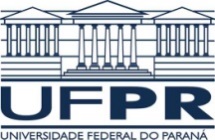 Ministério da EducaçãoUniversidade Federal do Paraná Programa de Pós-graduação em Tecnologias de Bioprodutos Agroindustriais  Linha 1:Biocombustíveis e Meio AmbienteEliane Hermese-mail: eliane.hermes@ufpr.brLattes: http://lattes.cnpq.br/6070182918590833 Linha 1:Biocombustíveis e Meio AmbienteHelton José Alvese-mail: helton.alves@ufpr.brLattes: http://lattes.cnpq.br/5897443860808783Linha 1:Biocombustíveis e Meio AmbienteIvonete Rossi Bautitze-mail: ivonete.rossi@ufpr.brLattes: http://lattes.cnpq.br/3974160213536998Linha 1:Biocombustíveis e Meio AmbienteJoel Gustavo Telekene-mail: joel.teleken@ufpr.brLattes: http://lattes.cnpq.br/6288735286919040Linha 1:Biocombustíveis e Meio AmbienteJonathan Dietere-mail: j.dieter@ufpr.brLattes: http://lattes.cnpq.br/0507188444713095Linha 1:Biocombustíveis e Meio AmbienteLeda Maria Saragiotto Colpinie-mail: ledasaracol@ufpr.brLattes: http://lattes.cnpq.br/1803743813356365Linha 2: Biotecnologia e AgrotecnologiaAlessandro Jefferson Satoe-mail: asato@ufpr.brLattes:  http://lattes.cnpq.br/4488963530146292Linha 2: Biotecnologia e AgrotecnologiaEliane C. Gruszka Vendruscolo e-mail:  vendruscolo@ufpr.brLattes: http://lattes.cnpq.br/4011776452496909Linha 2: Biotecnologia e AgrotecnologiaLeandro Paiola Albrecht e-mail: lpalbrecht@ufpr.brLattes: http://lattes.cnpq.br/4608185787860314Linha 2: Biotecnologia e AgrotecnologiaMarise Fonseca dos Santos e-mail: marise@ufpr.brLattes: http://lattes.cnpq.br/1505897980659598Linha 2: Biotecnologia e AgrotecnologiaPatricia da Costa Zonettie-mail: patriciazonetti@ufpr.brLattes: http://lattes.cnpq.br/2324787715723165Linha 2: Biotecnologia e AgrotecnologiaRobson Fernando Missio e-mail: rfmissio@ufpr.brLattes: http://lattes.cnpq.br/2247401382434996